    У  К  Р А  Ї  Н  А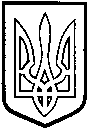 ТОМАШПІЛЬСЬКА РАЙОННА РАДАВ І Н Н И Ц Ь К О Ї  О Б Л А С Т ІРОЗПОРЯДЖЕННЯ  від 12 січня 2015 року №1Про скликання позачергової тридцять п’ятої сесії районної ради шостого скликанняВідповідно до частин 4, 9 статті 46, пункту 1 частини 6 статті 55 Закону України «Про місцеве самоврядування в Україні», абзацу 3 статті 9 та абзацу 3 статті 10 Регламенту районної ради 6 скликання, враховуючи клопотання Томашпільської районної державної адміністрації від 12.01.2015 року      №01-01-15/57:  	1. Скликати позачергову тридцять п’яту сесію районної ради 6 скликання 16 січня 2015 року о 10 00 годині в залі засідань районної ради. 	2. На розгляд сесії внести такі питання:- Про Програму економічного і соціального розвитку району на 2015 рік.- Про районний бюджет на 2015 рік.- Інші. 	3. На сесію запросити депутатів обласної Ради (згідно списку), сільських та селищних голів, начальників окремих управлінь і відділів районної державної адміністрації, керівників підприємств, установ і організацій району (згідно списку), представників політичних партій і громадських організацій району, засобів масової інформації.4. Комунальному підприємству «Редакція газети і радіомовлення «Томашпільський вісник» дати оголошення про скликання позачергової тридцять п’ятої сесії районної ради 6 скликання.Голова районної ради					Л. НароганВиконавець: Стратій В.В.